Ονόματα: 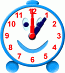 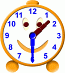 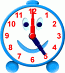 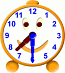 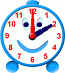 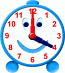 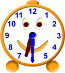 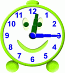 1:002:001:304:005:006:307:3012:15